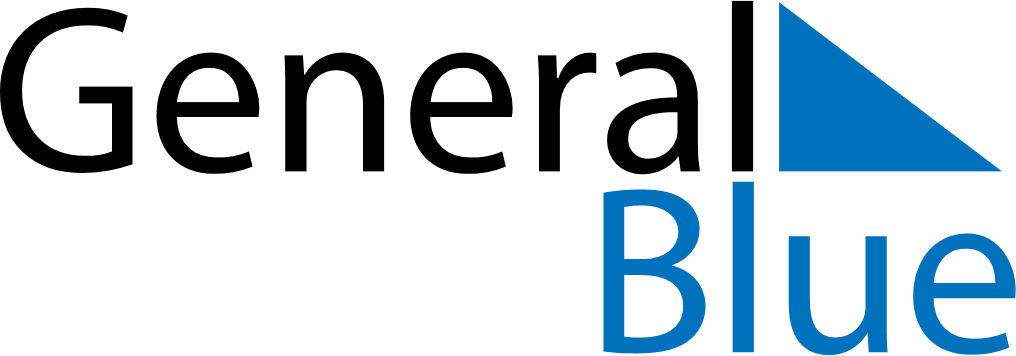 September 2024September 2024September 2024September 2024September 2024September 2024Mar’’ina Horka, Minsk, BelarusMar’’ina Horka, Minsk, BelarusMar’’ina Horka, Minsk, BelarusMar’’ina Horka, Minsk, BelarusMar’’ina Horka, Minsk, BelarusMar’’ina Horka, Minsk, BelarusSunday Monday Tuesday Wednesday Thursday Friday Saturday 1 2 3 4 5 6 7 Sunrise: 6:16 AM Sunset: 7:58 PM Daylight: 13 hours and 41 minutes. Sunrise: 6:18 AM Sunset: 7:55 PM Daylight: 13 hours and 37 minutes. Sunrise: 6:20 AM Sunset: 7:53 PM Daylight: 13 hours and 32 minutes. Sunrise: 6:22 AM Sunset: 7:50 PM Daylight: 13 hours and 28 minutes. Sunrise: 6:23 AM Sunset: 7:48 PM Daylight: 13 hours and 24 minutes. Sunrise: 6:25 AM Sunset: 7:46 PM Daylight: 13 hours and 20 minutes. Sunrise: 6:27 AM Sunset: 7:43 PM Daylight: 13 hours and 16 minutes. 8 9 10 11 12 13 14 Sunrise: 6:29 AM Sunset: 7:41 PM Daylight: 13 hours and 12 minutes. Sunrise: 6:30 AM Sunset: 7:38 PM Daylight: 13 hours and 7 minutes. Sunrise: 6:32 AM Sunset: 7:36 PM Daylight: 13 hours and 3 minutes. Sunrise: 6:34 AM Sunset: 7:33 PM Daylight: 12 hours and 59 minutes. Sunrise: 6:36 AM Sunset: 7:31 PM Daylight: 12 hours and 55 minutes. Sunrise: 6:37 AM Sunset: 7:28 PM Daylight: 12 hours and 51 minutes. Sunrise: 6:39 AM Sunset: 7:26 PM Daylight: 12 hours and 47 minutes. 15 16 17 18 19 20 21 Sunrise: 6:41 AM Sunset: 7:24 PM Daylight: 12 hours and 42 minutes. Sunrise: 6:42 AM Sunset: 7:21 PM Daylight: 12 hours and 38 minutes. Sunrise: 6:44 AM Sunset: 7:19 PM Daylight: 12 hours and 34 minutes. Sunrise: 6:46 AM Sunset: 7:16 PM Daylight: 12 hours and 30 minutes. Sunrise: 6:48 AM Sunset: 7:14 PM Daylight: 12 hours and 26 minutes. Sunrise: 6:49 AM Sunset: 7:11 PM Daylight: 12 hours and 21 minutes. Sunrise: 6:51 AM Sunset: 7:09 PM Daylight: 12 hours and 17 minutes. 22 23 24 25 26 27 28 Sunrise: 6:53 AM Sunset: 7:06 PM Daylight: 12 hours and 13 minutes. Sunrise: 6:55 AM Sunset: 7:04 PM Daylight: 12 hours and 9 minutes. Sunrise: 6:56 AM Sunset: 7:01 PM Daylight: 12 hours and 4 minutes. Sunrise: 6:58 AM Sunset: 6:59 PM Daylight: 12 hours and 0 minutes. Sunrise: 7:00 AM Sunset: 6:57 PM Daylight: 11 hours and 56 minutes. Sunrise: 7:02 AM Sunset: 6:54 PM Daylight: 11 hours and 52 minutes. Sunrise: 7:04 AM Sunset: 6:52 PM Daylight: 11 hours and 48 minutes. 29 30 Sunrise: 7:05 AM Sunset: 6:49 PM Daylight: 11 hours and 43 minutes. Sunrise: 7:07 AM Sunset: 6:47 PM Daylight: 11 hours and 39 minutes. 